11. MIKROLOKACIJA   -   TN BELVEDERE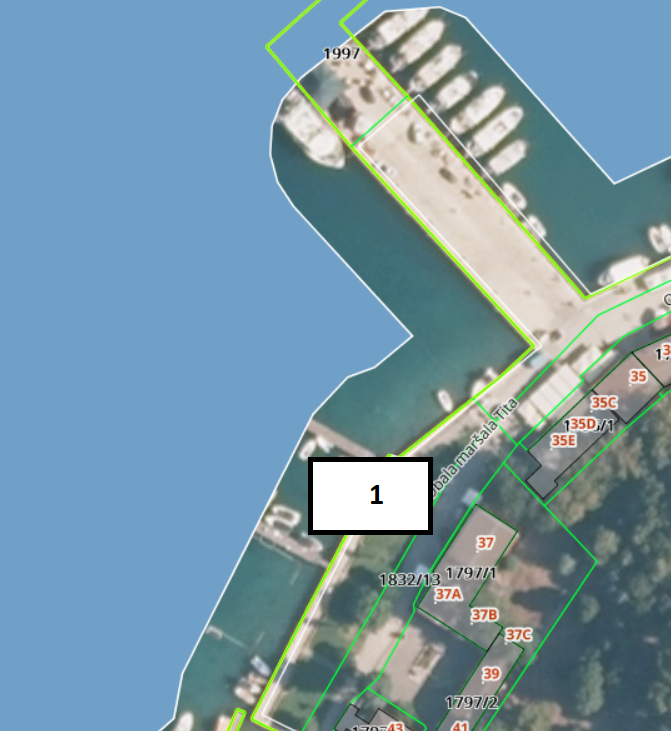 R.BR 1. Brodice na motorni pogon – 30 komada